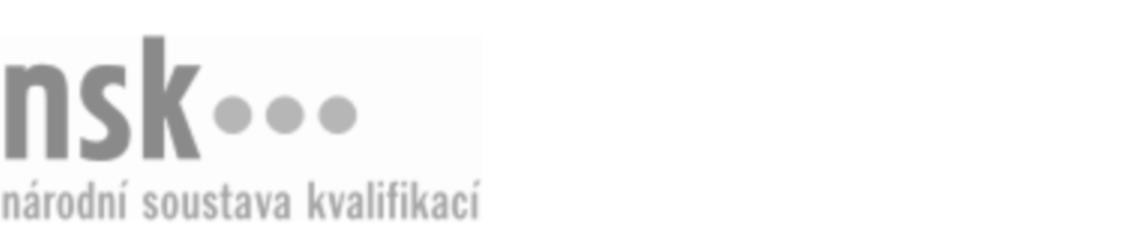 Další informaceDalší informaceDalší informaceDalší informaceDalší informaceDalší informacePodlahář/podlahářka průmyslových podlah (kód: 36-082-H) Podlahář/podlahářka průmyslových podlah (kód: 36-082-H) Podlahář/podlahářka průmyslových podlah (kód: 36-082-H) Podlahář/podlahářka průmyslových podlah (kód: 36-082-H) Podlahář/podlahářka průmyslových podlah (kód: 36-082-H) Podlahář/podlahářka průmyslových podlah (kód: 36-082-H) Autorizující orgán:Ministerstvo průmyslu a obchoduMinisterstvo průmyslu a obchoduMinisterstvo průmyslu a obchoduMinisterstvo průmyslu a obchoduMinisterstvo průmyslu a obchoduMinisterstvo průmyslu a obchoduMinisterstvo průmyslu a obchoduMinisterstvo průmyslu a obchoduMinisterstvo průmyslu a obchoduMinisterstvo průmyslu a obchoduSkupina oborů:Stavebnictví, geodézie a kartografie (kód: 36)Stavebnictví, geodézie a kartografie (kód: 36)Stavebnictví, geodézie a kartografie (kód: 36)Stavebnictví, geodézie a kartografie (kód: 36)Stavebnictví, geodézie a kartografie (kód: 36)Povolání:Podlahář průmyslových podlahPodlahář průmyslových podlahPodlahář průmyslových podlahPodlahář průmyslových podlahPodlahář průmyslových podlahPodlahář průmyslových podlahPodlahář průmyslových podlahPodlahář průmyslových podlahPodlahář průmyslových podlahPodlahář průmyslových podlahKvalifikační úroveň NSK - EQF:33333Platnost standarduPlatnost standarduPlatnost standarduPlatnost standarduPlatnost standarduPlatnost standarduStandard je platný od: 21.10.2022Standard je platný od: 21.10.2022Standard je platný od: 21.10.2022Standard je platný od: 21.10.2022Standard je platný od: 21.10.2022Standard je platný od: 21.10.2022Podlahář/podlahářka průmyslových podlah,  28.03.2024 13:19:37Podlahář/podlahářka průmyslových podlah,  28.03.2024 13:19:37Podlahář/podlahářka průmyslových podlah,  28.03.2024 13:19:37Podlahář/podlahářka průmyslových podlah,  28.03.2024 13:19:37Strana 1 z 2Další informaceDalší informaceDalší informaceDalší informaceDalší informaceDalší informaceDalší informaceDalší informaceDalší informaceDalší informaceDalší informaceDalší informacePodlahář/podlahářka průmyslových podlah,  28.03.2024 13:19:38Podlahář/podlahářka průmyslových podlah,  28.03.2024 13:19:38Podlahář/podlahářka průmyslových podlah,  28.03.2024 13:19:38Podlahář/podlahářka průmyslových podlah,  28.03.2024 13:19:38Strana 2 z 2